 Karta Oceny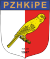  JORKSZYR         Symbol C. O. M. Sekcja  E Klasa ………                              KONKURS KOLEKCJI                 Karta Oceny                        LANKESZER                                Symbol C. O. M. Sekcja E Klasa ……..               KONKURS KOLEKCJI                      Karta Oceny                                       JORKSZYR                      Symbol C. O. M. Sekcja  E Klasa ………         KONKURS PTAKÓW POJEDYNCZYCH             Karta Oceny                    LANKESZER                            Symbol C. O. M. Sekcja E Klasa ……..                       KONKURS PTAKÓW POJEDYNCZYCHOrganizator:     PZHKiPE  Organizator:     PZHKiPE  Organizator:     PZHKiPE  Organizator:     PZHKiPE  Organizator:     PZHKiPE  Organizator:     PZHKiPE  Wystawca: Wystawca: Wystawca: Wystawca: Wystawca: Wystawca: Numer obrączki: Numer obrączki: Symbol obrączki:Symbol obrączki:Numer klatki:Numer klatki:ELEMENTY DOOCENYELEMENTY DOOCENYPostawa25Upierzenie 25Głowa,20Korpus / kształt10 Wielkość (min.  – 17 cm)10Wrażenie 10Ilość punktów100RazemRazemHarmonia kolekcjiHarmonia kolekcjiSuma punktów kolekcjiSuma punktów kolekcjiZajęte miejsceZajęte miejsceOrganizator:     PZHKiPE  Organizator:     PZHKiPE  Organizator:     PZHKiPE  Organizator:     PZHKiPE  Organizator:     PZHKiPE  Organizator:     PZHKiPE  Wystawca: Wystawca: Wystawca: Wystawca: Wystawca: Wystawca: Numer obrączki: Numer obrączki: Symbol obrączki:Symbol obrączki:Numer klatki:Numer klatki:ELEMENTY DOOCENYELEMENTY DOOCENYKorona / głowa30Wielkość (23cm)25Postawa 15Szyja, kark10Upierzenie, korpus, nogi10Wrażenie10Ilość punktów100RazemRazemHarmonia kolekcjiHarmonia kolekcjiSuma punktów kolekcjiSuma punktów kolekcjiZajęte miejsceZajęte miejsceOrganizator:     PZHKiPE  Organizator:     PZHKiPE  Organizator:     PZHKiPE  Wystawca: Wystawca: Wystawca: Numer obrączki: Numer obrączki: Symbol obrączki:Symbol obrączki:Numer klatki:Numer klatki:ELEMENTY DOOCENYELEMENTY DOOCENYPostawa25Upierzenie 25Głowa,20Korpus / kształt10 Wielkość (min.  – 17 cm)10Wrażenie 10Ilość punktów100Zajęte miejsceOrganizator:     PZHKiPE  Organizator:     PZHKiPE  Organizator:     PZHKiPE  Wystawca: Wystawca: Wystawca: Numer obrączki: Numer obrączki: Symbol obrączki:Symbol obrączki:Numer klatki:Numer klatki:ELEMENTY DOOCENYELEMENTY DOOCENYKorona / głowa30Wielkość (23cm)25Postawa 15Szyja, kark10Upierzenie, korpus, nogi10Wrażenie10Ilość punktów100Zajęte miejsce